陳水扁先生戒護外醫轉診至臺北榮民總醫院衛生署桃園醫院於本(101)年9月17日告知臺北監獄，認為對於陳水扁先生在神經內科與精神科方面須進一步檢查;該院徐副院長並建議需進行「功能性核磁共振檢查」(Funtional MRI)及「小栓子偵測檢查」，惟該院因儀器設備不足，建議轉診至醫學中心檢查，臺北監獄立即洽詢北部各醫學中心辦理相關轉診事宜。臺北監獄在辦理戒護外醫轉診過程中，曾與陳水扁先生及其子陳致中晤談，陳水扁先生口頭表示不要前往三軍總醫院及林口長庚紀念醫院就診，希望至馬偕紀念醫院進行診療;陳致中先生則希望不要到三軍總醫院及林口長庚紀念醫院。臺北監獄遂向陳致中先生表示，將向臺大醫院及台北榮民總醫院洽詢，當時亦獲陳致中同意。又陳水扁先生之醫師友人陳順勝教授(高雄長庚醫院榮譽副院長)於9月17日在衛生署桃園醫院探視陳水扁先生後，表示臺北榮民總醫院有關「功能性核磁共振檢查」及「小栓子偵測檢查」之醫療技術較佳，建議前往該院檢查。雖有立法委員轉達要將陳水扁先生轉診至臺大醫院及馬偕紀念醫院就醫，惟經臺北監獄與臺大醫院管理階層接洽結果，該院基於戒護安全管理及民眾就診等因素，建議臺北監獄轉送別家醫學中心。馬偕紀念醫院管理階層雖曾表示基於人道立場，可以承接陳員檢查及診療，惟該院另有其他高階醫療人員，向臺北監獄表示，基於場所較為擁擠及其他病人權益，也希望不以該院為考量。臺北監獄評估馬偕紀念醫院位於臺北市中山北路人車往來頻繁地區，戒護管理困難;且衛生署桃園醫院建議之「功能性核磁共振檢查」(Funtional MRI)，在馬偕紀念醫院僅供研究使用，臨床經驗尚有不足等因素，認為該院並非最合適之轉診場所。另林口長庚紀念醫院表示並無「小栓子偵測檢查」之醫療儀器;亞東紀念醫院表示其「小栓子偵測檢查」醫療儀器故障，故認此二家醫院均無法提供陳員妥適之檢查。按臺北榮民總醫院醫師郭正典為陳水扁先生之醫師友人，其多次來監及至醫院探視陳員，可以研提診療建議供該院醫療團隊參考，該院神經內科、精神科設備及其他醫療水準亦為國內首屈一指，醫師成員多來自陽明大學、臺灣大學等一般醫學院，林院長並曾任衛生署署長、臺大醫院院長，其所領導之醫療團隊並非所謂軍方體系醫院，亦難認有何特定政治色彩。又臺北榮民總醫院於78年元月1日成立台北榮總神經醫學中心，該神經醫學中心的成立係國內之創舉，目前該中心設八科一室，共有主治醫師23位，負責診療各種神經系統疾病，如腦中風、巴金森氏病、頭痛、失智症、與遺傳退化疾病等;該院精神部係於72年間與神經部分立，歷史悠久，目前設有兒童青少年精神科、社區復健精神科、成人精神科、老年精神科、心身醫學科等五科，與神經醫學中心能相輔相成，並配合泌尿科等其他部門及科別，當能提供最先進完整的科別整合醫療處置，悉心為陳水扁先生檢查診治。臺北榮民總醫院係經衛生署評鑑為「新制醫院評鑑特優」及「新制教學醫院評鑑優等」之醫學中心，曾負責李前總統登輝之健康醫療工作，在人腦科學及認知功能研究、功能性腦神經造影、腦神經資訊等方面，均能提供陳員更完整之醫療照護。因此，臺北監獄基於醫院空間、戒護安全、儀器檢查設備、科別專業及民眾就診等因素，綜合考量結果，認為對陳水扁先生以戒護轉診臺北榮民總醫院為宜。為維護陳員健康，臺北監獄在適法性原則下，皆以陳員醫療權益做為首要考量，儘速配合衛生署桃園醫院醫囑建議，立刻聯繫北部醫學中心、安排陳員轉診事宜，絕無任何絲毫耽擱或延誤情事。此次轉診，除請衛生署桃園醫院提供該院相關診療檢查資料外，9月17日陳水扁先生之醫師友人陳順勝、林信男及陳喬琪三位教授，到醫院探視陳水扁先生後所製作之「陳水扁前總統神經科與精神科聯合會診報告摘要」亦一併送請台北榮民總醫院綜合參考，並未隱藏任何有關陳水扁先生病情資料。未來臺北監獄就陳員後續醫療照護，將積極配合臺北榮民總醫院醫療團隊之建議，辦理後續診療檢查事宜。臺北監獄與臺北榮民總醫院醫療團隊均秉持不分黨派、不考慮政治力之精神，由該院以團隊方式為陳員進行醫療檢查及治療，期能弭除外界對於陳員病況之疑慮並減少陳員家屬對於醫療水準的憂心。希望外界能給予台北榮民總醫院醫療團隊純淨的醫療診斷空間，勿以先入為主之偏見，任意指摘或臆斷檢查結果。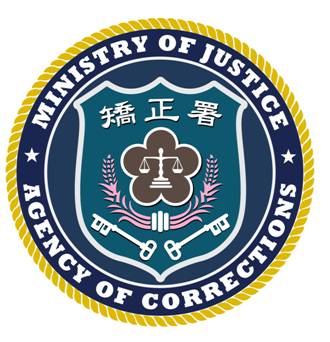 法務部矯正署臺北監獄新聞稿發稿日期：101年9月21日連 絡 人：秘書楊方彥連絡電話：03-3206184